DescriptionPlano-concave mirrors @ 2128nmMaterialCorning HPFS 7979 OA (high purity fused silica)Homogeneity: ≤ 1 x 10-6 peak to valley at λ = 632.8 nm, within the 85% clear apertureDimensionsDiameter: 75.0 mm +0.00/ 0.1 mmThickness (at edges): 25.0 mm ± 0.075 mmChamfers: minimal to prevent chipping (goal of < 0.25 mm width)Radius of Curvature (ROC):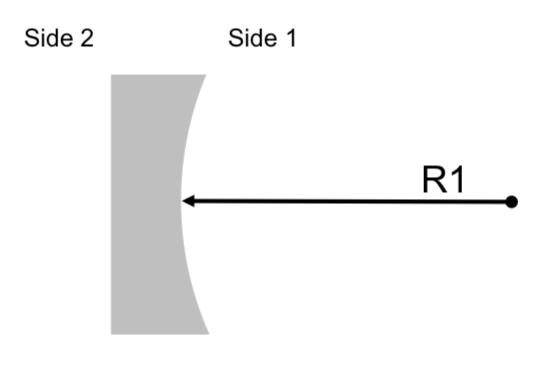 Fig1: Schematic picture of the plano-concave optics E2000544-v1-X. This picture has the only purpose of identifying the ROC of the optic and the two sides.Side 1 Radius of Curvature values below are defined over the central 30 mm diameter of the optic.Surface Roughness & QualitySide 1: Super-polished less than 1 Angstrom RMS over central 30 mm diameterThere shall be no scratches, sleeks or point defects within the central 30 mm diameter20-10 scratch-dig outside central 30 mm diameter.Side 2: Commercial-polishLess than 5 Angstrom RMS over central 80% of diameterEdges and Bevels: Commercial-polishSurface FigureSide 1: Over central 30 mm diameter, deviation from sphere:  < λ/20 PV at 632.8 nmSurface Errors, Side 1	All specified quantities refer to the physical surface of the optic.
The following root mean square standard deviation (rms) values are calculated from the phase maps which are to be provided with each optic.  rms is defined as the square root of the mean of the square of each pixel value.  Known bad pixels are excluded from this calculation. 	Low Spatial Frequency Band:  < 4.3 cm -1
With piston, tip, tilt, power (best fit spherical surface) and astigmatism removed over the central 30 mm diameter aperture: 
rms  <5 nanometers
	High Spatial Frequency Band:  4.3 - 7,500 cm -1
rms  < 0.4 nanometers 
 
Measured at the following locations:
1.  The center of the mirror substrate.
2.  Four positions equally spaced along the circumference of a centered, 30 mm diameter circle.
Table 1 Certification Data RequirementsOrientation:  For the purpose of full surface phase maps the substrate shall be oriented such that the point of minimum thickness shall be at the top center of the data. Format:  All Data shall be delivered according to Table 1.  In addition to the hard copy an electronic data set of the phase maps shall be delivered in either ASCII or Vision.OPD format.Coating definitions (2 in total)All coatings should cover at least central 85% diameter.IMC-IC Description: Input mode cleaner input couplerWavelength: 2128nmAngle of incidence: 45° Ion Beam Sputtered coatingRequirement: 	  T = 0.2% ±0.02% (goal ±0.01%),  R = 99.8% ±0.02% (goal ±0.01%),  @2128nm, for s-polarizationAbsorption < 100ppm (goal < 20ppm)HR0 Description: High reflector at 0 degreesWavelength: 2128nmAngle of incidence: 0-5° Ion Beam Sputtered coatingPrimary Requirement: 	  R > 99.99% (goal R > 99.998%) @2128nm, for s-polarizationAbsorption < 100ppm (goal < 20ppm)Secondary Requirement: 	  T< 100ppm (goal T<20ppm)AR0Description: Anti-reflection coating for 0 degreesWavelength: 2128nm, Angle of incidence: 0°, Ion Beam Sputtered coatingRequirement: 	  R <  0.1% @2128nm, for s-polarizationAR45Description: Anti-reflection coating for 45 degreesWavelength: 2128nm, Angle of incidence: 45°, Ion Beam Sputtered coatingRequirement: 	  R <  0.1% @2128nm, for s-polarizationDeliverables“Nominally Flat” is defined as absolute value of ROC > 6000m  Name: “MC1/MC3”Qty 3Type 2 (75mm diameter)Side 1: Nominally flat, IMC1 coatingSide 2: Nominally flat, AR45 coating, 2 deg wedgeArrow engraved on barrel at thickest part of wedge point to Side 1Special note: all three units must be coated in the same coating to minimize difference between optic reflectivity.Name: “MC2”Qty 2Type 2 (75mm diameter)Side 1: ROC R1 = + 19.01 m ± 0.03 m, HR0 coatingSide 2: Flat, AR0 coating, 2 deg wedgeArrow engraved on barrel at thickest part of wedge point to Side 1Spectrophotometry data for coatings (in form of CSV file of measured values, not a processed plot)AR0: measured reflection at or close to 0° AOI AR45: measured reflection at 45° AOI (both polarizations)HR0 coating: measured reflection and transmission at or close to 0° AOIHR45 coating: measured reflection and transmission at 45° AOI (both polarizations)Serial numbers and marksEach optic shall be laser engraved on the barrel of the optic for in-vacuum use — no pencil marks shall be presentEach optic shall be labelled as follows: “E2000544-v2-NNN   SN0x  HR 2128nm”with ‘NNN’ the unit name letter designator given abovewith ‘x’ starting at 1 for each type Explicit labelsE2000544-v1-MC1/MC3  SN01  HR 2128nmE2000544-v1-MC1/MC3  SN02  HR 2128nmE2000544-v1-MC1/MC3  SN03  HR 2128nmE2000544-v1-MC2  SN01  HR 2128nmE2000544-v1-MC2  SN02  HR 2128nmAPPROVALSDATEREVDCN NO. BY CHECK AUTHOR:  A. F. Brooks1-Feb-2021V2CHECKED:APPROVED: SpecificationTest MethodFrequency of InspectionData DeliveredPhysical DimensionsVisual Inspection100%Diameter, Thickness, Bevel dimension, Wedge angle.Side and Bevel PolishVisual Inspection100%Inspection Report included with CertificationScratches and Point defectsVisual Inspection100%Hand sketch including scratch/pit dimensionsSurface FigureInterferometry100%Surface MapSurface Errors - Low Spatial FrequencyInterferometry100%Surface MapSurface Errors - High Spatial FrequencyHigh resolution Surface Map100%Surface maps for 3 central locations.  Numerical values included with Certification